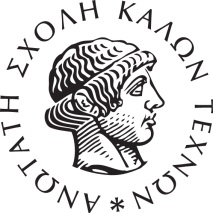 			         	          ΕΛΛΗΝΙΚΗ ΔΗΜΟΚΡΑΤΙΑ           		 ΑΝΩΤΑΤΗ ΣΧΟΛΗ ΚΑΛΩΝ ΤΕΧΝΩΝ	           ΣΧΟΛΗ ΚΑΛΩΝ ΤΕΧΝΩΝ                    ΤΜΗΜΑ ΘΕΩΡΙΑΣ ΚΑΙ ΙΣΤΟΡΙΑΣ ΤΗΣ ΤΕΧΝΗΣ                www.aht.asfa.gr				ΑΙΤΗΣΗ ΥΠΟΒΟΛΗΣ ΥΠΟΨΗΦΙΟΤΗΤΑΣΠρος: το Τμήμα Θεωρίας και Ιστορίας της Τέχνης, της Σχολής Καλών Τεχνών της ΑΣΚΤΕΠΩΝΥΜΟ:					ΟΝΟΜΑ	:ΟΝΟΜΑ ΠΑΤΡΟΣ:	ΤΗΛΕΦΩΝΟ ΕΠΙΚΟΙΝΩΝΙΑΣ:	Ε-MAIL:	Με το παρόν, υποβάλλω την υποψηφιότητά μου για την πλήρωση μιας (1) κενής θέσης ΕΤΕΠ, κατηγορίας ΤΕ, με εισαγωγική βαθμίδα Δ’ με θητεία στο Τμήμα Θεωρίας και Ιστορίας της Τέχνης, της Σχολής Καλών Τεχνών της Ανωτάτης Σχολής Καλών Τεχνών με αντικείμενο «Παροχή εφαρμοσμένου έργου λογιστικής επιστήμης και εξειδικευμένης συμβουλευτικής για τις ανάγκες υλοποίησης των δράσεων του Τμήματος Θεωρίας και Ιστορίας της Τέχνης», σύμφωνα με τη σχετική Δημόσια Προκήρυξη.Δηλώνω ρητώς ότι έλαβα γνώση του περιεχομένου της εν λόγω προκήρυξης, τους όρους της οποίας και αποδέχομαι χωρίς επιφύλαξη.Συνημμένα υποβάλλω τα κάτωθι δικαιολογητικά, όπως αυτά περιγράφονται στην προκήρυξη:1.	……..2.	………3.	……...4.	………5.	……….6.	……….					Υπογραφή/Ημερομηνία												                 